The importance of conceptual knowledge when becoming familiar with faces during naturalistic viewing Kira N. Noad and Timothy J. AndrewsDepartment of Psychology, University of York, UK.* Corresponding authors: kira.noad@york.ac.uk & timothy.andrews@york.ac.ukAuthor ORCID identifiers:Kira N. Noad:		https://orcid.org/0000-0001-8790-2522Timothy J Andrews: 	https://orcid.org/0000-0001-8255-9120AcknowledgementsWe would like to thank Daniel Baker for his help on the power calculations for our sampling plan Gitanjali Sharma for her help on this project. AbstractAlthough the ability to recognise familiar faces is a critical part of everyday life, the process by which a face becomes familiar in the real world is not fully understood. Previous research has focussed on the importance of perceptual experience. However, in natural viewing, perceptual experience with faces is accompanied by increased knowledge about the person and the context in which they are encountered. Although conceptual information is known to be crucial for the formation of new episodic memories, it requires a period of consolidation. It is unclear, however, whether a similar process occurs when we learn new faces. Using a natural viewing paradigm, we investigated how the context in which events are presented influences our understanding of those events and whether, after a period of consolidation, this has a subsequent effect on face recognition. The context was manipulated by presenting events in 1) the original sequence, or 2) a scrambled sequence. Although this manipulation was predicted to have a significant effect on understanding the context of events, it had no effect on overall visual experience with the faces. Our prediction was that conceptual understanding would affect face recognition after the information has been consolidated into memory. We found that understanding of the narrative was greater for participants who viewed the  in the original sequence compared to those that viewed the  in a scrambled order. To determine if the context in which the  was viewed had an effect on face recognition, we compared recognition in the original and scrambled condition.  an overall effect of conceptual knowledge on face recognition. That is, participants who viewed the original sequence had higher face recognition compared to participants who viewed the scrambled sequence.  of conceptual knowledge was significantly correlated with face recognition after consolidation.  findings  the  of non-visual, conceptual  face recognition during natural viewing. Preregistered Stage 1 protocol: https://osf.io/8wp6f (date of in-principle acceptance: 01/03/2023).IntroductionRecognising the identity of a familiar face is a straightforward process for most human observers if we are familiar with the person. However, the computational challenge of face recognition becomes apparent when we attempt to recognize people who are less familiar.  While familiar face recognition is highly accurate across substantial changes in the image, unfamiliar face recognition breaks down under small changes in viewing conditions. Cognitive models of face perception suggest that we become familiar with a face by generating image-invariant representations. During familiarisation, the representation of a face must transition from an image-based representation based on specific encounters into an invariant representation that can be used to recognize the face across different visual environments. The successful generation of image-invariant representations is thought to depend on perceptual experience whereby different encounters with a face are integrated to create an invariant representation of a facial identity. Support for this idea comes from studies that show more visual exposure leads to better recognition of faces. A key feature of the familiarisation process appears to be the exposure to the variety of encounters with a person. For example, averaged faces made from many different exemplars from the same person are recognised more accurately than faces made from fewer exemplars. These findings provide clear evidence for the importance of visual experience, particularly within-person variability, in becoming familiar with a face. However, increased perceptual experience is also accompanied by an increase in information about a  person (i.e. who they are, what they do, what they are like, where we usually see them) that is distinct from the visual properties of the face. A range of evidence suggests that this conceptual information may also play an important role in the generation of invariant representations necessary for familiar face recognition. For example, it has been shown that faces are difficult to recognize in contexts that are different to those in which they are typically encountered, whereas providing the context in which a face was learnt has been shown to improve face recognition.Despite these advances in understanding familiar face recognition, typical paradigms involve viewing a limited number of static images that are associated with arbitrary conceptual knowledge about the person, such as a name or occupation. So, it remains unclear how the recognition of faces unfolds in more naturalistic viewing conditions and over longer time periods. A recent study addressed this issue by measuring face recognition of actors in the TV series Game of Thrones. They found that the faces of the lead actors were recognized better than other actors and that recognition performance was generally better for faces viewed more recently. Although better recognition could reflect increased perceptual experience, it could also reflect increased knowledge about the person. In natural viewing, we make new memories by integrating information in events or episodes that include what happened, who was present and where and when it happened. A process of consolidation is then necessary if these episodes are to be integrated into longer term memory, which involves the binding, reactivating, and strengthening connections between the hippocampus and distributed neocortical representations. Interestingly, this process of acquiring new memories is enhanced when new information is acquired in a coherent context. Studies of word learning, for example, show that the successful consolidation of information increases when the words are associated with meaning. However, it is not clear whether similar processes are evident in face learning. If this is the case, our prediction is that learning faces in a coherent context should lead to more stable recognition over a longer time period compared to when faces are learnt in the absence of a coherent context. We used a natural viewing paradigm to explore the effects of perceptual and conceptual information on the recognition of faces. Participants who were unfamiliar with the TV series Life on Mars, viewed excerpts from the series in one of the following conditions: 1) Original sequence or 2) Scrambled sequence. A key feature of the design is that the overall visual input is the same for all the conditions. However, scrambling the sequence will dramatically affect the ability to understand the context or narrative. We then assessed whether conceptual knowledge has an effect on the recognition of faces. If face recognition is dependent only on visual information, we predicted that there should be no difference between any of the conditions. However, if conceptual knowledge is important, the recognition of faces will be greater in the Original condition. We tested face recognition immediately after watching the  (short-term) and then 4 weeks later (long-term).Our preregistered analyses assessed 4 specific hypotheses (each has been assessed in a pilot study). Hypothesis 1: Manipulating the order of the events in the  will affect understanding of the narrative or context. Our prediction was that there will be a greater understanding of the narrative of the stimulus when it is shown in the original sequence compared to a scrambled order. Hypothesis 2: The recognition of faces after a delay will depend on the context in which they were originally presented. Our prediction was that the reduction in face recognition following a delay will be smaller in the Original condition compared to the Scrambled condition, because the greater conceptual information in the Original condition will help consolidate the faces in memory. Hypothesis 3: Recognition of faces images will be greater if they are consistent with the appearance at encoding. Our prediction was that face images that are visually similar to the faces at encoding will be recognised to a greater extent compared to images that are not consistent with the appearance at encoding. Hypothesis 4: The effect of context on the recognition of faces, after consolidation, will be greater if the images are consistent with the appearance at encoding. Our prediction was that there will be a bigger difference in recognition scores for In Show compared to Out of Show images for the Original condition compared to the Scrambled condition at the delayed time point. MethodsThe accepted Stage 1 manuscript of this Registered Report was registered on the Open Science Framework (OSF) and can be found at: https://osf.io/8wp6f.Participants200 participants (176 female, 9 non-binary, age M = 19.24 years, SD = 0.86 years) were recruited who were native English-speaking and were unfamiliar with the TV show Life on Mars All participants had either normal or corrected-to-normal vision (by self-report) and performed the Cambridge Face Memory Test to determine that their face perception was within a normal range (>65%, i.e., not less than 2 SD from the mean). Participants were compensated with an Amazon voucher or course credit for their time. The study conformed with all relevant ethical regulations at the University of York and was approved by the University of York Department of Psychology Ethics Committee. Informed consent was obtained from all participants.Sampling planWe conducted a sensitivity analysis (see Figure 1) for a one-sided independent t-test with a power of 0.9 and alpha level of 0.02. This showed a rapid initial decrease in the minimum effect size that could be detected, with improvements being relatively marginal beyond around 100 participants per group for our smallest theoretically important effect size (Hypothesis 2: see orange dashed line in Figure 1). We chose this as our sample size, as it allowed us to detect effect sizes of a similar magnitude to that found in our pilot work (Supplementary Data) and also kept the experiment feasible from a practical perspective. This is a 'medium' effect size (see Cohen, 1988), and we consider that effect sizes smaller than this are unlikely to have practical relevance for everyday face recognition performance, so it also constitutes the smallest effect size of interest for this work.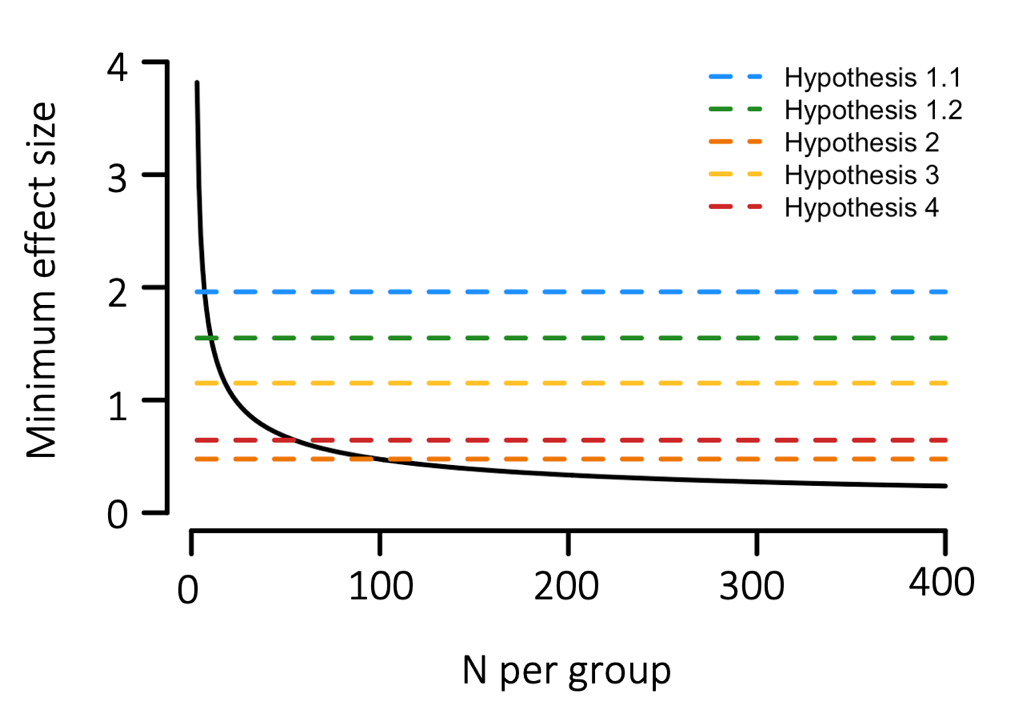 Figure 1. Sensitivity analysis showing the detectable effect size for a one-sided independent t-test with a power of 0.9 and alpha level of 0.02. The dashed lines represent the effect sizes found in the pilot data for each hypothesis.DesignThe whole experimental design was 2*2*2 (condition*image type*time). Condition is between-subjects,  image type and time are within-subjects. StimuliTwo 20-minute (1170s) movies constructed from audio-visual clips from the first episode of BBC TV series Life on Mars were used as stimuli. Timings are based on previous studies using experimentally familiarised faces and on our pilot study. A key aspect of the design is that each movie contains the same visual input. The first  contains the clips in the original order (Original), so that the narrative is coherent. The second  contains the same clips in a randomised order (Scrambled). An illustration of the different  stimuli is shown in Figure 2. A total of 14 clips are used in the stimuli, with a mean length of 84s (range 39s-228s). The clips are assigned a random order for the Scrambled condition, with longer clips cut into shorter segments (mean clip length 39s). 10 unique characters are present in the clips with varying screen time (34-1170s). Participants were instructed to fully watch and attend to the  before completing any of the other tasks. Figure 2. Illustration of  conditions. (A) The Original condition has the  clips in the correct sequence, whereas (B) the Scrambled condition had the same  clips, but they were not presented in the correct sequence. The visual exposure is the same in both conditions, but the order of presentation is different across conditions. 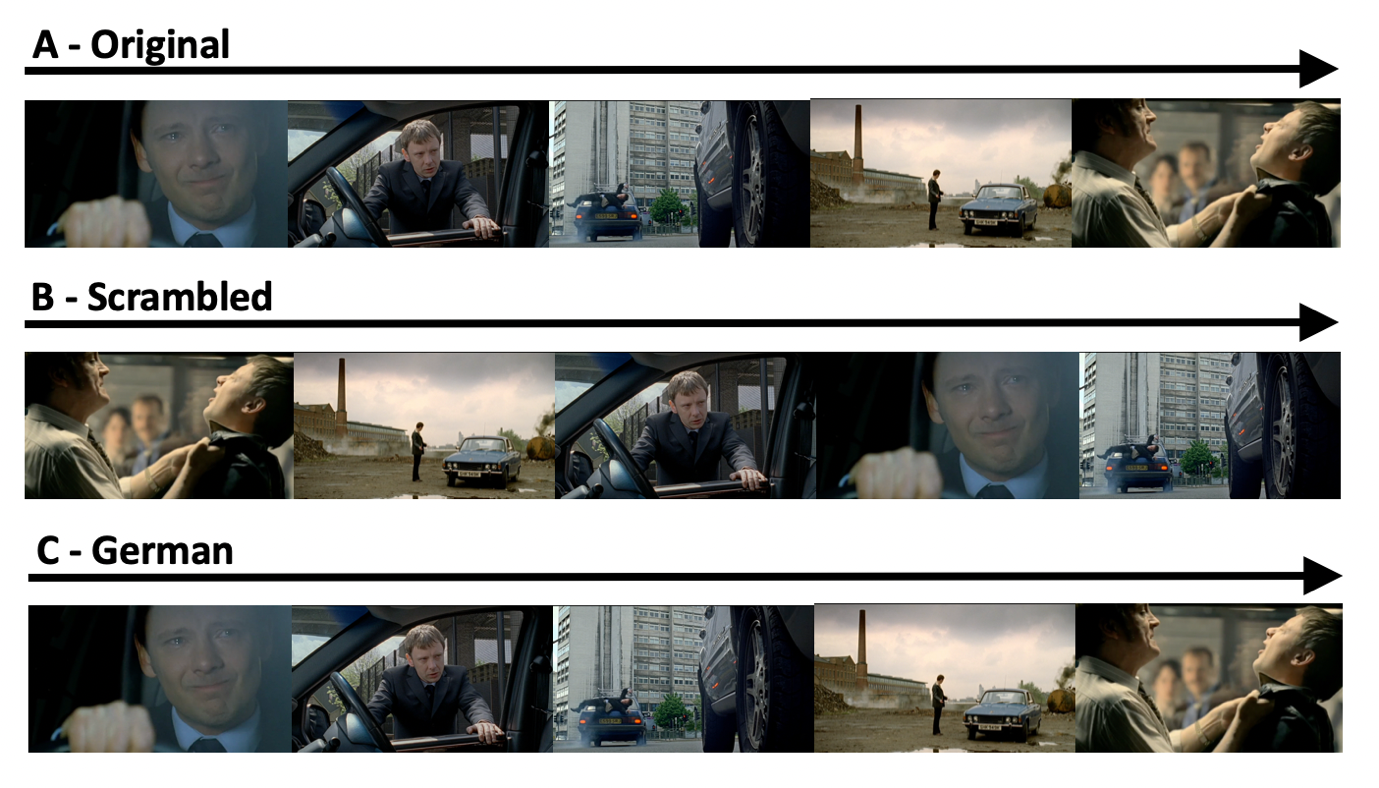 For the face recognition memory task, we used images from the 10 main actors from the episode of Life on Mars. Static images were taken directly from the TV series and are referred to as “In Show” images. However, these were not images that were seen in the  This is critical to avoid confounding face recognition with the visual memory of a specific image. Each actor also had another image from outside of the Life on Mars TV series, which are referred to as “Out of Show” images. Critically, Out of Show images contain greater within-person variability, with significant changes in physical appearance. Previous research has shown that the amount of within-person variability affects subsequent recognition. For each In Show or Out of Show face for each face memory test, two foils of different identities were selected that matched the targets in terms of age, expression, hairstyle, lighting, and general appearance. 19 target images (Out of Show image not available for one actor) and 40 foils were used in each face recognition memory test. Images were cropped to include the head. Example target and foil images are shown in Figure 3. Different target and foil images were used at each test phase to avoid practice effects. The comparison between In Show and Out of Show face images is important to determine whether the effect of context on face memory is specific to the visual context in which the images were originally shown.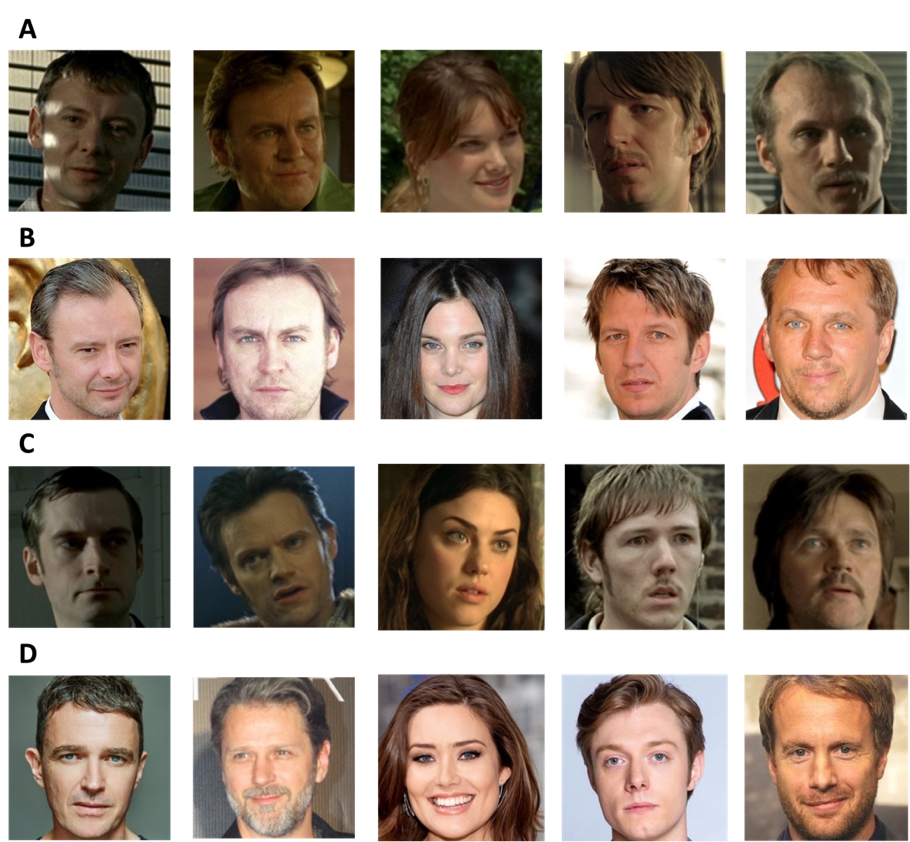 Figure 3. Examples of faces from the recognition test. (A) In Show target faces were actors as they appear in the show, whereas (B) Out of Show target faces were actors as they appear out of the show. (C) In Show foils were other actors taken from the same show and (D) Out of Show foils were other actors that matched the Out of Show faces.ProcedureParticipants were sent a link to a secure website hosting the online experiment. Participants were prevented from running the experiment on mobile devices. An information sheet was included with a description of the study, the data that would be collected and how it would be stored, and informed consent was given. Participants were randomly allocated to one of the 2 conditions: 1) Original condition, where  clips are viewed in order, or 2) Scrambled condition, where  clips are viewed in a random order.After being allocated to a condition, participants commenced with the study. During the study phase, participants were asked to watch and fully attend to the  stimulus. Immediately after the study phase, participants were tested on their conceptual understanding of the  clips. They first completed a free recall test, where they were asked to provide a written description of the plot of the  using as many details as possible. Participants then completed a face recognition memory task, with faces presented individually in a random order. In this test, participants pressed a button to indicate if the identity of the face corresponded to any of the actors in the . Stimuli remained on screen until the participant made a response. Finally, participants completed a second contextual understanding test (structured question test), containing a series of 8 questions about specific events in the  accompanied by a static image of the relevant event in the . Task performance on the contextual understanding tasks was graded by two raters using a predefined marking scheme. Agreement between raters for the contextual understanding tests was calculated using intra-class correlation coefficient (ICC) with a two-way mixed model and Agreement definition. A unique participant identifier was provided by email for participants to complete the face recognition memory task again at 4-weeks after the study phase. A link to the face recognition memory task was sent at 4-weeks for the participant to access the experiment at the final time-point. For the 4-week time-point the experiment had to be completed within 48 hours of the link being sent. Following completion of the study, a debriefing sheet detailing the aims of the experiment was provided as well as full payment or course credit. Data analysisSee Supplementary Table 1 for our study design table with a full list of hypotheses.Hypothesis 1: Manipulating the order of the events in the  will affect understanding of the narrative or contextTask performance on the conceptual understanding tests was  graded by two raters using a predefined marking scheme. Raters (who were blind to the condition) marked the free recall test relative to 10 key events that occurred during the . Raters assigned a mark of 0, 1 or 2 for each point dependent on whether the text showed no, partial or a full description of each event, for a possible total of 20 marks. The 8 questions on the structured question test were also marked by raters on a scale from 0 to 2, based on whether they show no, partial or a full understanding for a possible total of 16 marks. The analysis was based on the average scores across raters. Inter-rater reliability was assessed for both the free recall and structured question test aggregated across questions using intra-class correlation coefficients (ICC) in a two-way mixed model with agreement definition. ICC greater than 0.75 indicates good reliability between raters. While this value does not need to be achieved for the experiment to be deemed capable of testing the key hypotheses, an ICC greater than 0.75 validates the marking scheme as effective in consistently assessing the narrative score. The pilot data indicates that reliability should be higher than 0.75. To assess whether the  manipulation leads to differences in conceptual understanding (Hypothesis 1), the free recall scores (Hypothesis 1.1) and structured question scores (Hypothesis 1.2) for each condition were entered into a one-tailed independent groups t-test, with an alpha criterion of 0.02 for determining significance. Support for hypothesis 1.1 and 1.2 will be indicated by a significant effect, with lower scores for the Scrambled condition compared to the Original condition. Successful manipulation of  context understanding will be shown if both hypothesis 1.1 and 1.2 are confirmed. Hypothesis 2: The recognition of faces after a delay will depend on the context in which they were originally presentedPerformance on the face recognition memory test was calculated using the mean sensitivity (d’) for discriminating between faces of individuals present in the  and faces of foils who were not present in the . d’ was calculated based on hit rates (i.e. correct recognition of the face as present in the ) and false alarm rates (i.e. incorrectly responding that foil was present in the ) for each participant. d’ was calculated using the following equation:where z(H) and z(FA) are the z transforms of the hit rate (number of hits / number of targets) and false alarm (number of false alarms / number of foils), respectively. Ceiling hit rates or false alarm rates (i.e. hit = 1) were replaced with 0.999 and floor hit rates or false alarm rates (i.e. false alarm = 0) were replaced with 0.001 to avoid d’ infinity. d’ was calculated separately for each face recognition memory test time point (0 hours, 4-weeks) and separately for In Show face images and Out of Show face images.To determine if contextual understanding has a role in recognition of faces after a delay in stimulus encoding (Hypothesis 2), the difference between the immediate and delayed (immediate – delayed) face recognition score (d’) for each condition (Original and Scrambled) will be calculated separately and then compared using a one-tailed independent groups t-test for the In Show images. Support for hypothesis 2 will be shown if the difference scores are  in the  compared to the  condition at p<.02.Hypothesis 3: Recognition of face images will be greater if they are consistent with the appearance at encodingThe average score (d’) was combined  across timepoints for the In Show and Out of Show images in the Original condition. To determine whether the appearance of the images at encoding is important for subsequent recognition, a one-tailed independent groups t-test was performed on the difference between In Show and Out of Show face recognition. Support for hypothesis 3 will be indicated by a greater face recognition score for In Show images than Out of Show images at p<.02.Hypothesis 4: The effect of context on the recognition of faces, after consolidation, will be greater if the images are consistent with the appearance at encoding To investigate whether the role of contextual understanding on face recognition after consolidation is influenced by the appearance of the faces at encoding, the difference between the recognition for In Show and Out of Show images (In Show – Out of Show) was calculated for each condition (Original, Scrambled) and compared using a one-tailed independent groups t-test at the delayed time point. Support for hypothesis 4 will be indicated by a bigger difference in face recognition between In Show images compared to Out of Show images for the Original condition at p<.02.Exclusion CriteriaParticipants who did not complete the face recognition test at all time points were excluded from all analyses; participants who did complete the delayed face recognition test but not within the specified time slot were also excluded from analysis. Participants who did not complete both the free recall and structured narrative questions were excluded from analysis. Participants were asked at each time point if they have seen the TV show Life on Mars; participants who had seen the show at any point were excluded from all analyses. Participants were screened for familiarity with other popular shows characters have been in, such as Ashes to Ashes (2008) which shares characters and actors with Life on Mars. They were also excluded if they had seen the TV show Spooks (2002), as foil images were gathered from this show.Reliability AnalysisTask performance was graded by two raters using a predefined marking scheme. Agreement between raters was calculated using intra-class correlation coefficient (ICC) with a two-way mixed model and Agreement definition. Excellent agreement was found between raters in the free recall test with an ICC of .90 and 95% confidence intervals of .87 to .92 (F(201,201) = 18, p < .001) and in the structured question test with an ICC of .88 and 95% confidence intervals of .84 to .90 (F(201,201) = 15, p < .001). For further analyses, the average of the free recall and structured questions from the two raters’ scores was used to create a Total score.Exploratory AnalysisTo investigate how conceptual understanding influences face recognition, we compared individual performance on narrative and face recognition tasks.  asked whether similarity in the free-recall test was correlated with similarity in the face recognition performance across all pairs of participants. Similarity in the free recall test was assessed using Latent Semantic Analysis (LSA). This is a statistical method which represents the similarity of texts in a semantic space with human-like performance. For each pair of participants, a similarity rating was calculated based on the semantic similarity of their contextual understanding, using a 300 factor 1st year college general reading embedding space (executed on http://wordvec.colorado.edu/matrix_comparison.html). Similarity in face recognition was calculated by taking the total number of items that were accurately reported in both participants. Significance was assessed using a permutation test, where the LSA similarity  were randomly shuffled and correlated with face recognition similarity . This shuffling was repeated 100000 times to create a null distribution for the null hypothesis that there is no relationship between narrative similarity and face recognition similarity. ResultsHypothesis 1: Manipulating the order of the events in the  will affect understanding of the narrative or context To determine whether manipulating the order of events in the  had an impact on conceptual knowledge, narrative scores were compared between the Original and Scrambled conditions. Free recall scores (t(197.6) = 17.23, p < .001, d = 2.436) and structured question scores (t(190.64) = 9.37, p < .001, d = 1.325) were significantly higher for the Original condition compared to the Scrambled condition (Figure 4), confirming  1.1 and 1.2 that conceptual understanding would be greater when viewing clips in their original order. This shows that the manipulation was successful in affecting the conceptual understanding of the .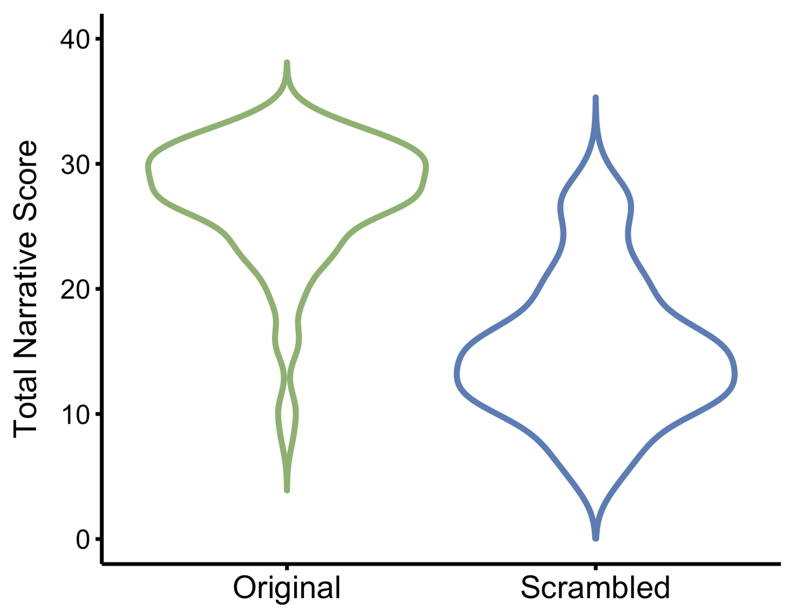 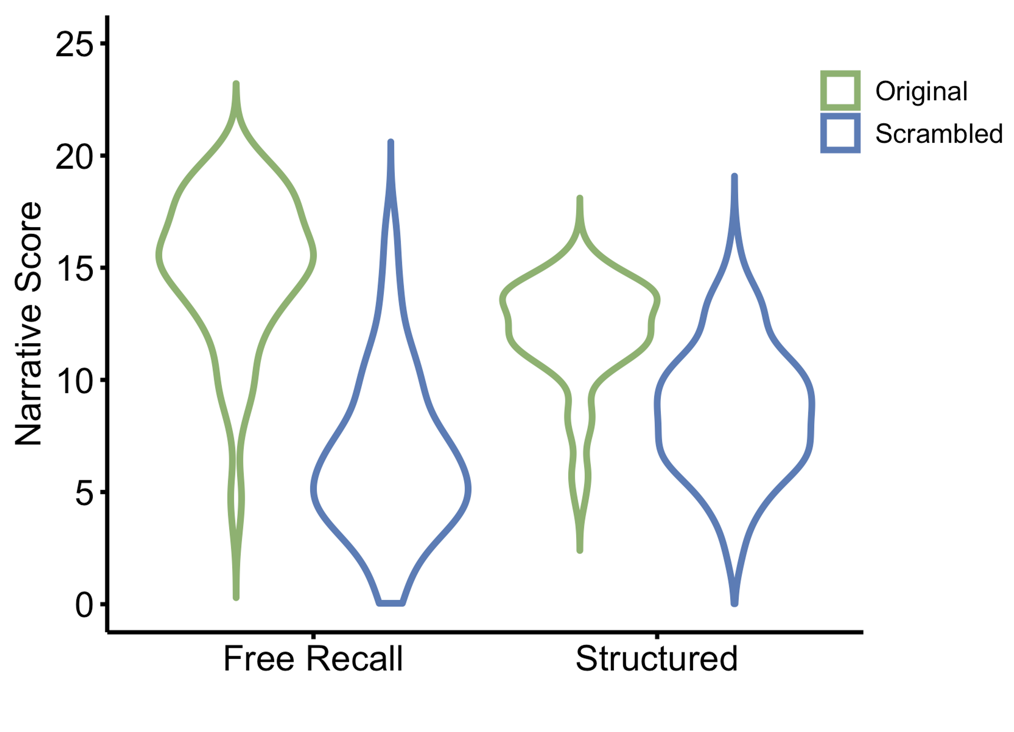 Figure 4. Performance on the narrative understanding tasks for the Original and Scrambled conditions.  the free-recall and structured question narrative tests was significantly greater for the Original compared to the Scrambled group This shows that the understanding of the narrative was better when events were presented in the original sequence.Hypothesis 2: The recognition of faces after a delay will depend on the context in which they were originally presentedNext, we asked whether recognition of faces depends on the context in which they were presented by comparing performance in the Original and Scrambled conditions. We calculated the difference in face recognition scores between the immediate and delayed timepoints for the In Show faces This difference (immediate d’ – delayed d’) was then compared for participants in the Original and Scrambled groups A smaller difference between immediate and delayed recognition scores would show less forgetting of faces. However, the Original and Scrambled groups were not significantly different after a delay (t(196.8) = 1.18, p = .881, d = 0.168). This does not support  2 that conceptual knowledge has a greater effect on the recognition of faces after a delay.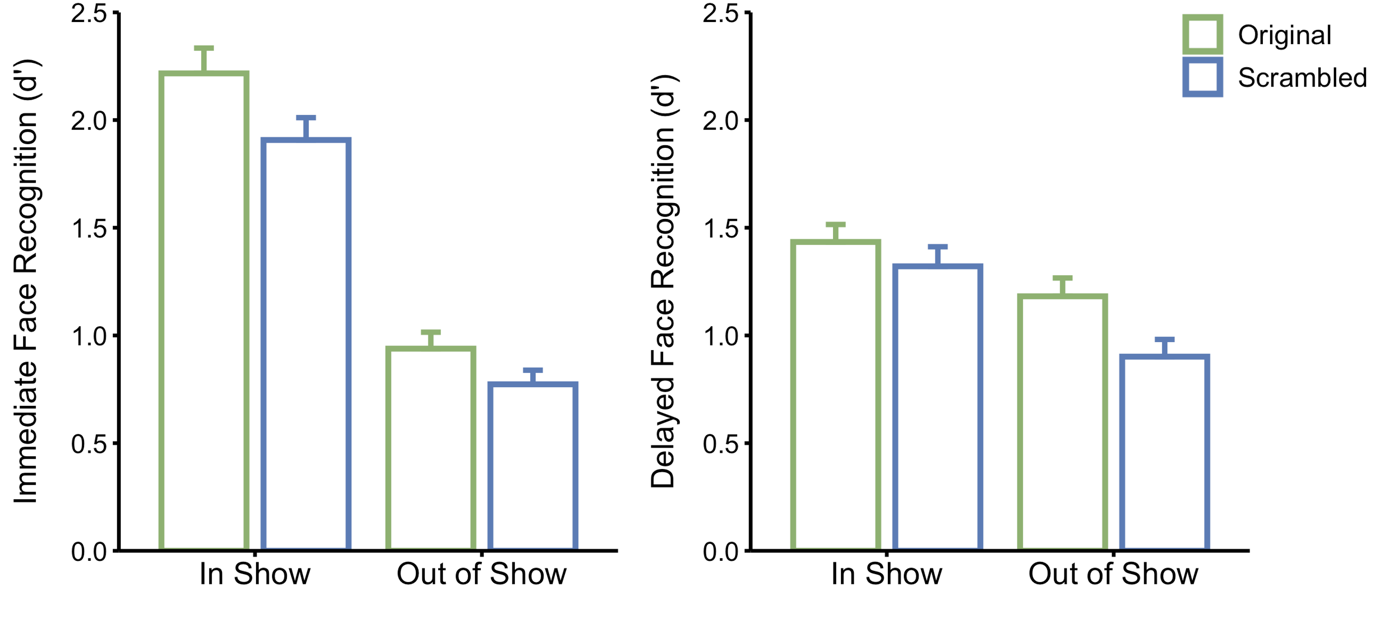 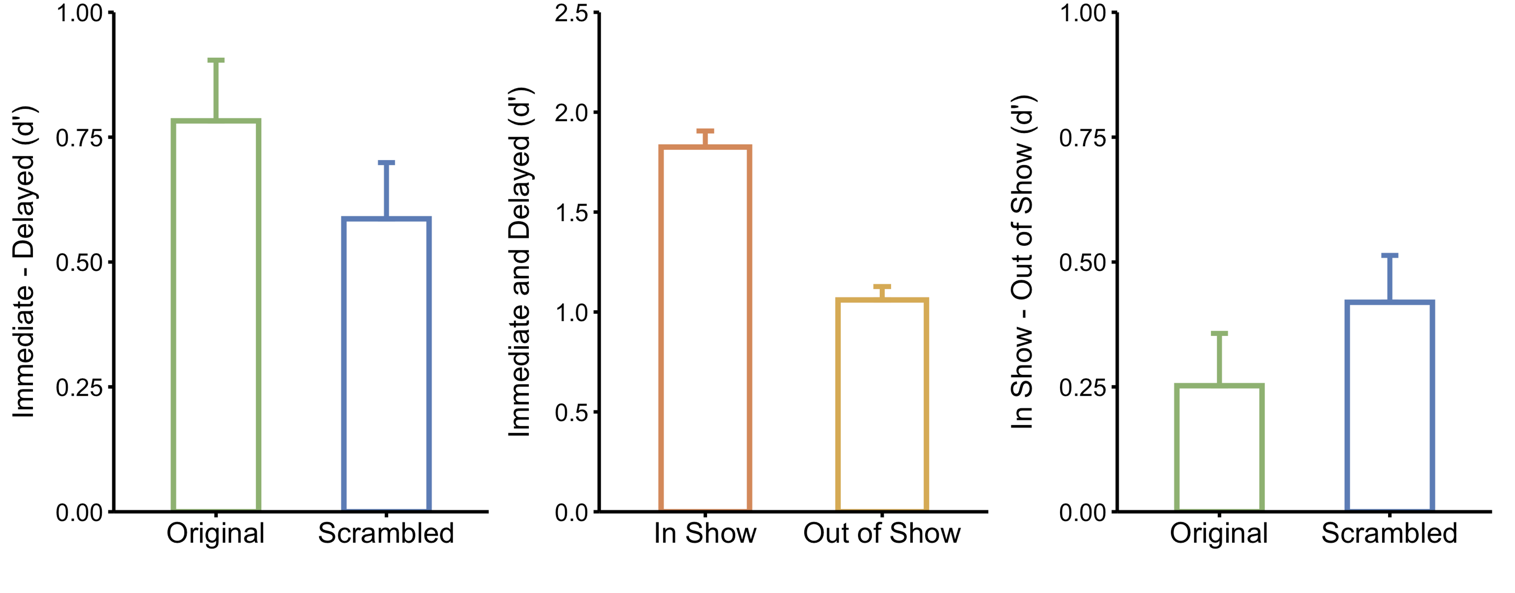 Hypothesis 3: Recognition of face images will be greater if they are consistent with the appearance at encodingNext, we determine whether face recognition would be greater if faces were consistent with the appearance at encoding. We collapsed face recognition scores in the Original condition across the immediate and delayed timepoints for the In Show images and then for the Out of Show images We found significantly greater recognition for In Show compared to Out of Show images (t(191.6) = 7.30, p < .001, d = 1.03), confirming  3 that face images that are taken from a similar context to those at encoding would be recognised better than face images that are taken from other contexts. Hypothesis 4: The effect of context on the recognition of faces, after consolidation, will be greater if the images are consistent with the appearance at encodingWe then asked whether the role of contextual understanding on face recognition after consolidation was influenced by the appearance of the faces at encoding. The difference in recognition scores for the In Show and Out of Show images for the Original and Scrambled condition were calculated at the delayed timepoint (In Show d’ – Out of Show d’). A greater difference in these scores would reflect greater recognition of faces with a similar visual appearance at encoding after consolidation. difference  In Show – Out of Show scores  (t(195.7) = -1.19, p = .118, d = -0.168 does not support  4 Exploratory analysesWhile our pre-registered analyses focus on the importance of  not consider an overall role of  To determine whether there was an overall effect of  on face recognition, a mixed ANOVA was run on Condition (Original, Scrambled), Image (In Show, Out of Show) and Timepoint (immediate, delayed). There was a significant main effect of Condition on face recognition (F(1,198) = 6.45, p = .015, 2 = 0.032), with face recognition being greater in the Original compared to the Scrambled condition ( There was also a significant main effect of Image (F(1,198) = 184.02, p < .001, 2 = 0.482), with In Show images being recognised greater than Out of Show images.  with  was no significant interaction between ConditionImage (F(1,198) = 2.35, p = .127, 2 = 0.012).  was a significant interaction between Image and Timepoint (F(1,198) = 73.92, p < .001, 2 = 0.272). This reflects the smaller difference in face recognition between the In Show and Out of Show images at the delayed compared to the immediate timepoint.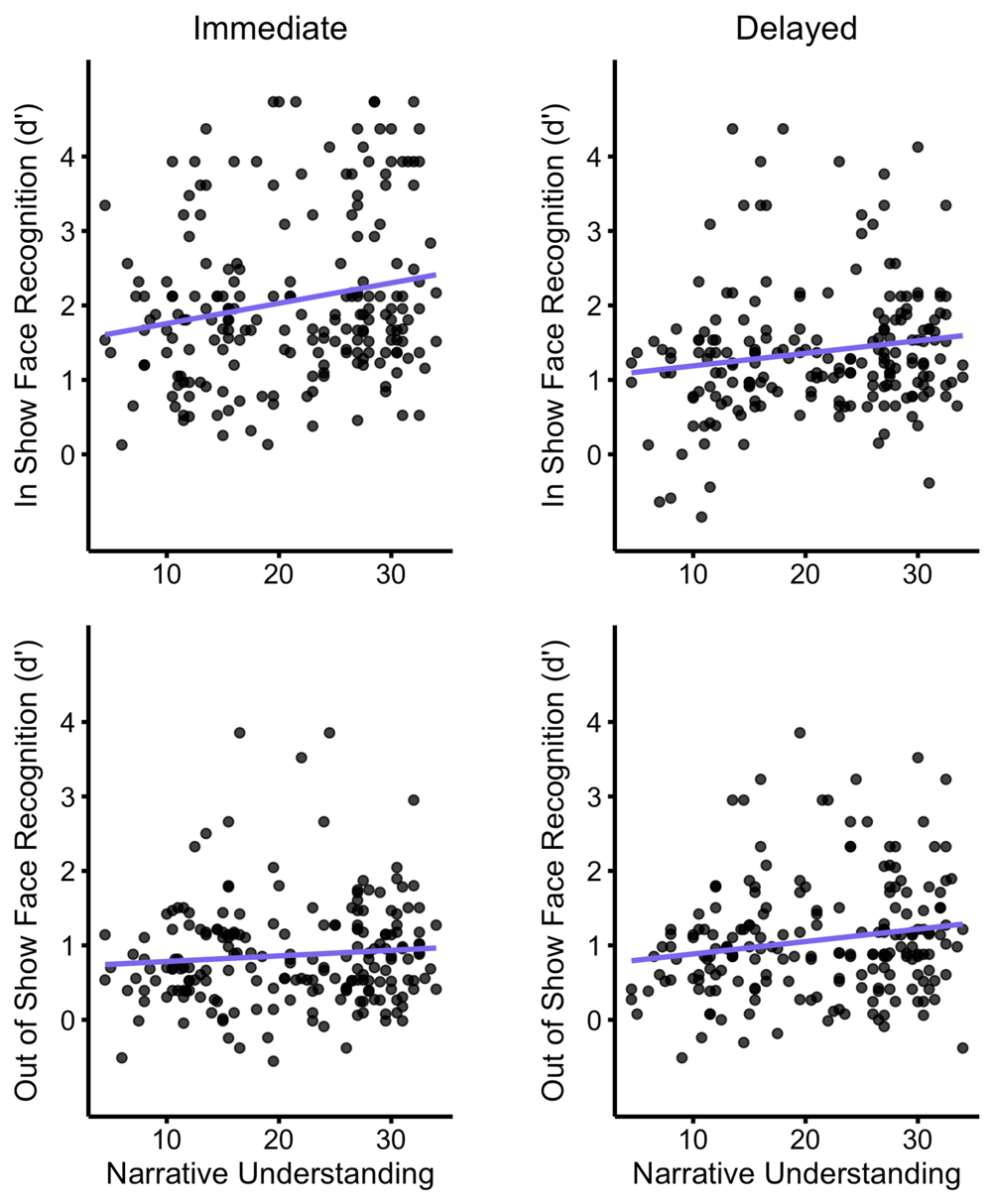  For each pair of participants, a similarity rating of the free-recall was calculated using a semantic similarity algorithmsimilarity of the total number of items that were accurately reported in both participants.  the recognition for In Show Out of Show images a significant positive correlation between the similarity of the free-recall text and face recognition for In Show  = .24, p < .001, lower CI = .23, upper CI = .25)  Out of Show (r = .19, p , lower CI = .17, upper CI = .20 Finally, we determined whether the magnitude of the correlations changed between timepoints using a one-tailed back transformed average Fisher’s Z procedure. We found higher  at the delayed timepoint for both the Out of Show images (z = 20.7, p < .001).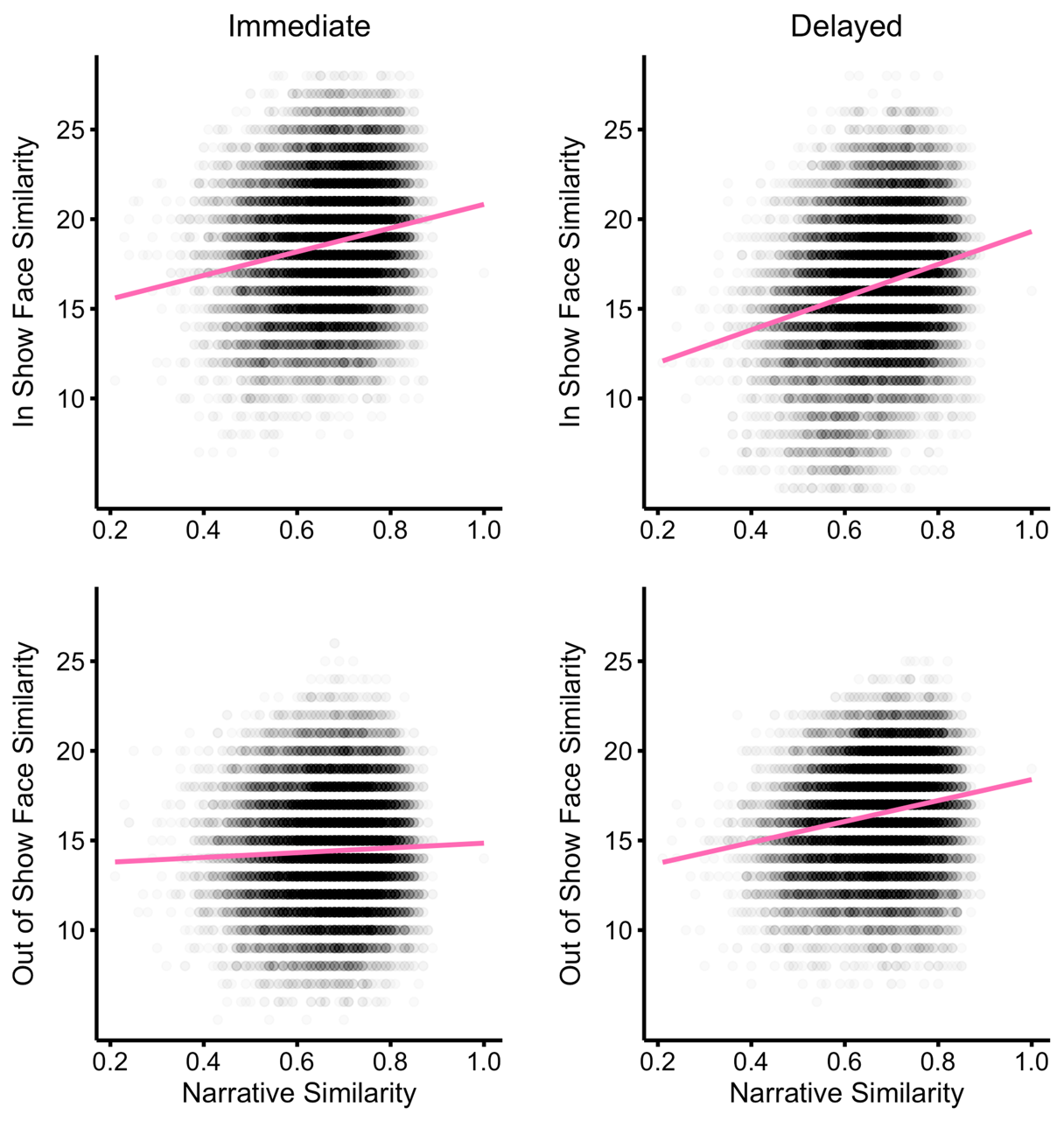 Figure 7. Correlations between narrative understanding similarity and similarity in face recognition. Similarity in narrative correlated with similarity of In Show faces (immediate: r=.18, delayed: r=.24) and Out of Show faces (immediate: r=.04, delayed: r=.19) that were recognised. The correlations at the delayed timepoint were significantly greater than the immediate timepoint. Regression lines are shown in pink.DiscussionThe aim of this study was to investigate the importance of non-visual, conceptual knowledge in face recognition during naturalistic viewing. To address this question, we compared the face recognition of characters in a  taken from the TV series Life on Mars (LoM) in participants who had not watched it before. The key manipulation was to present the  in either its Original sequence or in a Scrambled sequence. Our first pre-registered hypothesis was that participants who viewed the Original sequence would have a better understanding of the narrative (conceptual knowledge) compared to participants who viewed the scrambled sequence. Our results confirmed this hypothesis showing that participants in the Original condition had more extensive and accurate recall of the events in both the free recall and structured question scores.Next, we asked whether this difference in conceptual knowledge would have an effect on the ability to recognise the faces.  was a significant main effect of conceptual knowledge on face recognition. That is, participants who viewed the Original sequence had overall higher face recognition than participants who viewed the Scrambled sequence.  performed an exploratory analysiswhether  in conceptual knowledge between participants . To do this, we compared conceptual knowledge across participants using a semantic analysis of the text from the free recall tasksimilarity of conceptual knowledge across participants predicted which faces were remembered in the recognition test.  the relationship between conceptual knowledge and face recognition was  greater at the delayed timepointconsolidation Cognitive models of face perception focus on visual experience and suggest that familiarisation with a face occurs through generation of an image-invariant representation. When an invariant visual representation of the face has been established, conceptual information about the person can be accessed. However, in natural viewing when we are becoming familiar with a person, our perceptual experience with their face is typically accompanied by an increase in conceptual information, such as their name, what they are like, memories of key events and how we feel about them. Although models do not typically include conceptual knowledge as being important for the visual recognition of faces, it has been shown that better face recognition occurs when we associate a face with a name or occupation or if we make social judgements about the faces during learning. However, the paradigms used in these studies involve viewing a limited number of static images that are associated with arbitrary conceptual knowledge about the person. So, it remains unclear how the recognition of faces unfolds in more naturalistic viewing conditions and over longer time periods. A recent study addressed this issue by measuring face recognition of actors in the TV series Game of Thrones. They found that the faces of the lead actors were recognized better than other actors and that recognition performance was generally better for faces viewed more recently. Although better recognition could reflect increased conceptual knowledge, it could just reflect increased perceptual experience about the person. A key feature of our paradigm is that the visual exposure to faces is the same in both the Original and Scrambled sequences. This means that the difference in face recognition between participants in the two groups reflects differences in conceptual knowledge.Although our results show an effect of conceptual knowledge in face recognition, visual experience with faces plays a key role in becoming familiar with faces, with exposure to within-person variability being particularly important for learning new faces. Indeed, recognition of faces in natural viewing is better when the appearance is similar to the appearance at encoding. Consistent with our third pre-registered hypothesis, we found that faces were better recognised when the appearance was consistent with that at encoding. For example, we found that faces taken from actors in LoM were more recognisable if they were In Show than if they were Out of Show images. This effect of appearance at encoding could reflect the relative visual similarity of the faces presented during recognition. However, it might also reflect other information in the image. For example, reinstating the context in which a face was learnt improves recognition. We were not able to find support for our final pre-registered hypothesis that the effect conceptual knowledge should be greater for images whose appearance was similar to encoding after consolidation in memory. To test this, we compared the difference in face recognition between the Original and Scrambled groups for In Show compared to Out of Show images at the delayed timepoint. We did not find that In Show images showed a greater effect of conceptual knowledge compared to Out of Show images after a delay.A hallmark of familiar face recognition is the ability to recognise faces across substantial visual changes in the image. Computational models of face recognition have suggested that purely bottom-up image-based descriptions do not provide sufficient information for recognition and that top down processes are necessary to learn within-person variability. However, other studies using deep convolutional neural networks show that recognition can be based purely on visual information. Nevertheless, it remains unclear how familiar face recognition is achieved in humans and whether non-visual information plays an important role. Our results suggest that the increased conceptual information that accompanies our experience with faces during natural viewing is important in linking visually dissimilar faces into a robust, long-term representation that can be used for recognition. This fits with neuroimaging studies which have shown that the neural response to familiar faces engages non-visual regions of the brain and behavioural studies that show the perception of identity can be influenced by non-visual conceptual information. Future studies using neuroimaging methods should be able to reveal whether the changes that occur as we become familiar with faces during natural viewing become more evident in visual or non-visual regions of the brain.In conclusion,  show  conceptual  in face recognition planned comparisons failed to show  This study provides  the role of conceptual  in face recognition during natural viewing.Data availabilityAll anonymised behavioural data collected via the online task is freely available on the Open Science Framework (OSF) website (https://osf.io/hsmvu/files/osfstorage).Code availabilityAll analysis code is freely available on the OSF website (https://osf.io/hsmvu/files/osfstorage).Competing interestsThe authors declare no competing interests. ReferencesSupplementary InformationPilot StudyWe performed an exploratory online pilot study with 156 (82 completed both time points) participants to investigate the interaction between perceptual and conceptual information in face recognition. The results validate the experimental design for the main experiment and generate estimated effect sizes for a sample size computation. The methods and design are identical to the proposed study, except an additional condition was included. Participants in the additional German condition watched the  clips in the original order but with the soundtrack dubbed in German, meaning that the narrative was incoherent. 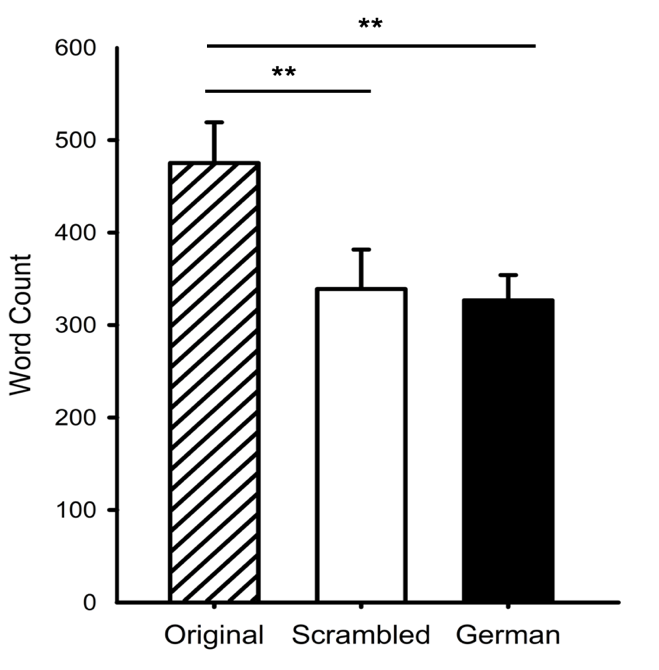 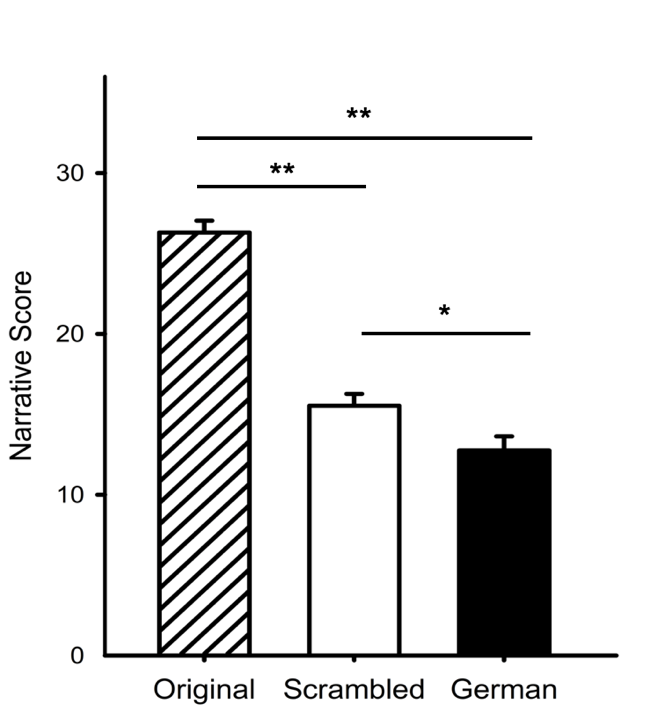 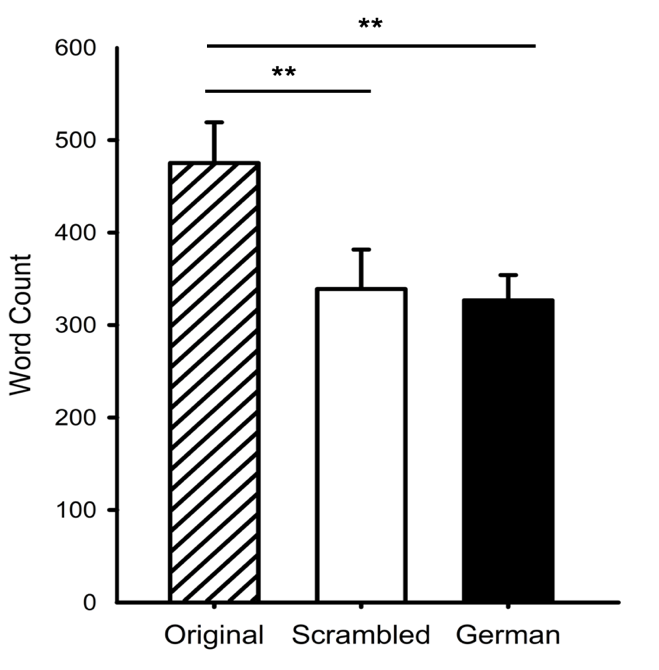 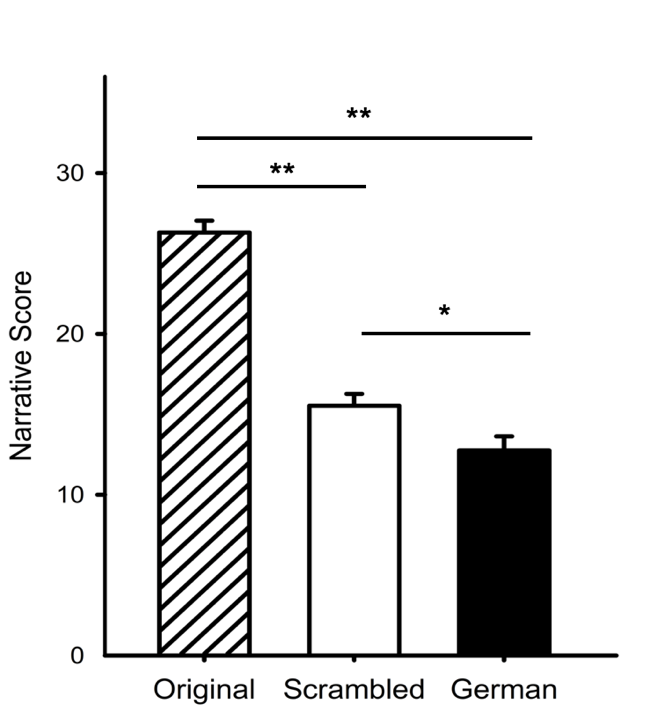 Suppl. Fig. 1. Performance on narrative tests of conceptual understanding across the different experimental conditions in pilot study (A) and difference in word count in the free recall task between conditions (B). This shows that conceptual understanding was greater in the Original condition compard to the Scrambled or German conditions. Error bars indicate standard error. ** p < .001, * p < .05Suppl. Fig. 1 shows the differences in contextual understanding across the different conditions (Original, Scrambled, German). A one-way ANOVA revealed a significant difference in narrative score between the conditions (F(2,153) = 88.82 , p <.001, 2 = 0.54). Planned comparisons showed that the narrative score for the Original condition was significantly greater than for the Scrambled (p < .001), and the German condition (p < .001). The Scrambled and German group were significantly different (p = .013). Agreement between raters for the conceptual understanding tests was calculated using intra-class correlation coefficient (ICC) with a two-way mixed model and Agreement definition. Excellent agreement was found between raters in the free recall test with an ICC of .91 and 95% confidence intervals of .88 to .94 (F(155,155) = 22, p < .001) and in the structured question test with an ICC of .93 and 95% confidence intervals of .90 to .95 (F(155,155) = 27, p < .001). We also measured the total word count across the conditions in the Free Recall task. A one-way ANOVA revealed significant differences in word count between the conditions (F(2,153) = 4.77, p = .010, 2 = 0.06). The mean score for the Original condition was significantly higher than for the Scrambled (p = .012) or German (p = .006) conditions. This indicates a more detailed response in the Original condition. There was no significant difference between the Scrambled and German group in mean word count (p = .827). Together, these findings show that the contextual understanding of the stimulus was greatest in the Original condition.Next, we investigated the extent to which differences in conceptual understanding affected face recognition. First, we measured face recognition immediately after participants had watched the . Suppl. Fig. 2 shows differences in recognition across the different conditions. A one-way ANOVA showed that there was no significant effect of condition on the In Show (F(2,153) = .901, p = .409, 2 = 0.01) or Out of Show (F(2,153) = 1.25, p = .288, 2 = 0.02) faces. This implies that differences in contextual information did not influence the recognition of faces. Rather, it would appear that recognition is based on the overall visual or perceptual experience of the faces. 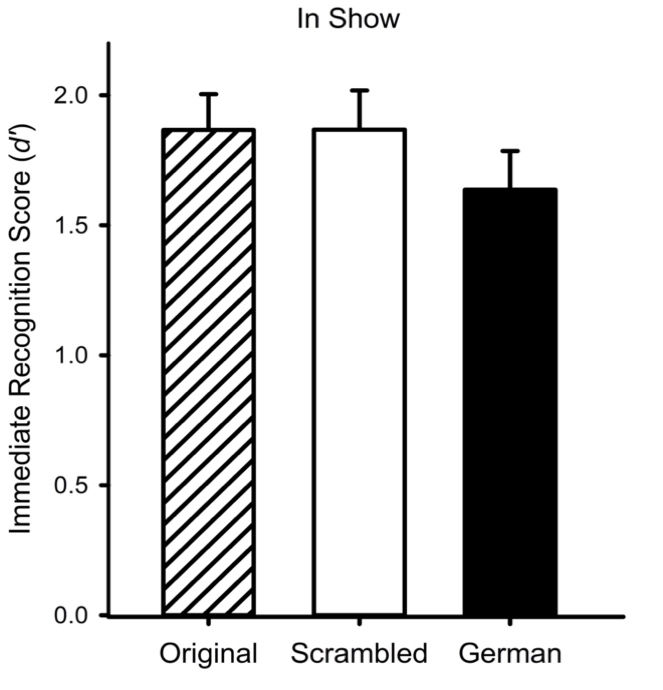 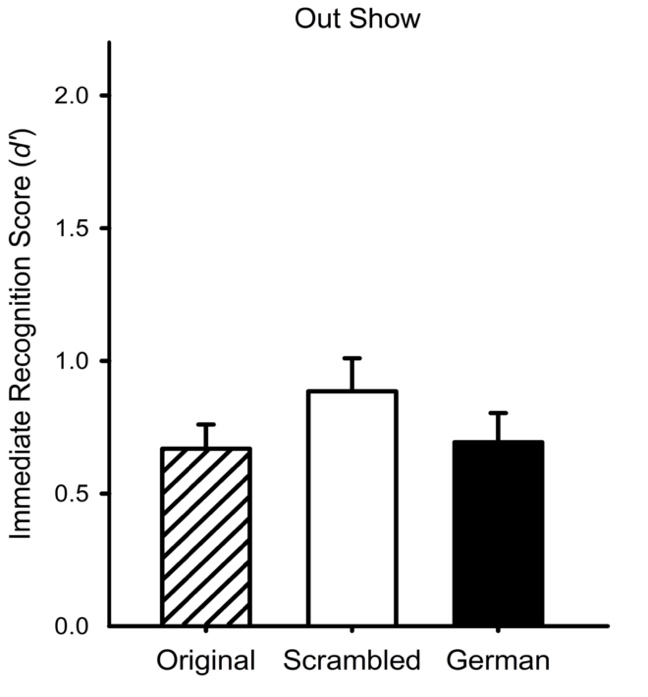 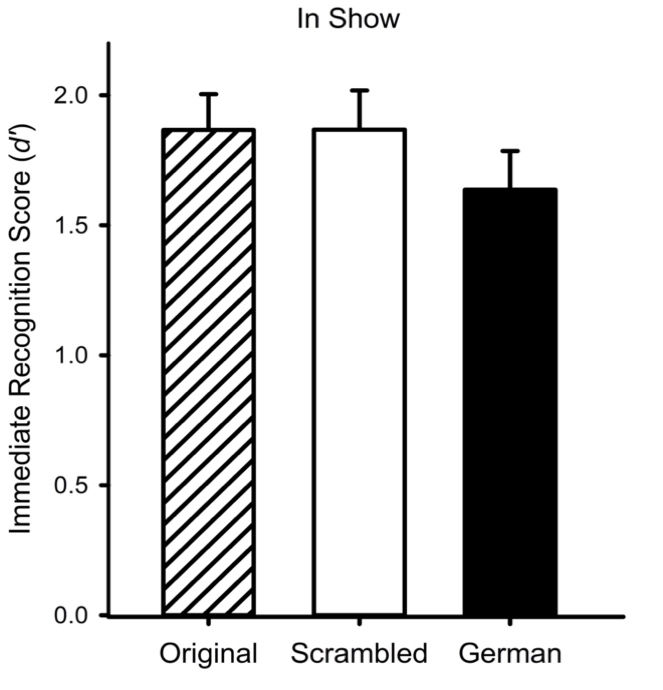 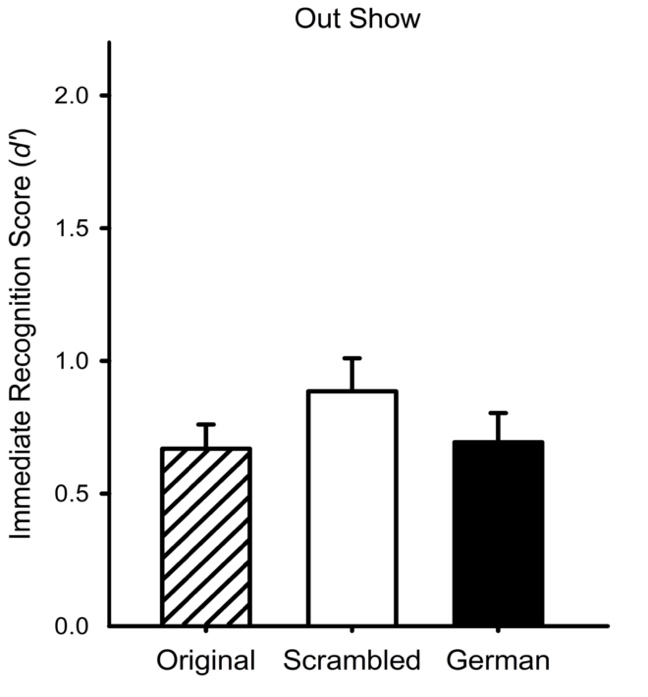 Suppl. Fig. 2. Immediate face recognition performance (d’) for each condition for pilot study. (A) shows d’ for In Show faces stimuli and (B) shows d’ for Out of Show faces. Error bars indicate standard error.We then repeated the face memory task after approximately 4-weeks to explore how the consolidation of the events influenced face recognition. Although all of the 156 participants were invited to take part, only 82 completed the task (Original N = 27, Scrambled N = 27, German N = 28). The average delay between the immediate and delayed tasks was 65.4 + 33.2 days, which was equivalent across groups. In contrast to the pre-registered study, the same images were used in both the immediate and delayed face recognition tests. Suppl. Fig. 3 shows the mean face recognition scores for each condition. There was a significant difference in the recognition of In Show faces across the conditions (F(2,79) = 4.51, p = .014, 2 = 0.103). This difference for In Show faces reflects a significant difference between the Original condition and both the Scrambled (p = .005) and German (p = .032) conditions. There was no difference between the Scrambled and German conditions for In Show faces (p = .474). In contrast, there was no effect of condition for the Out of Show faces (F(2,79) = .58, p = .560, 2 = 0.016). This suggests a consolidation of contextual and perceptual knowledge leads to increased face recognition. However, this is only evident for faces from the In Show condition. This suggests that the effect of consolidation is restricted to face images that are similar to those seen at encoding.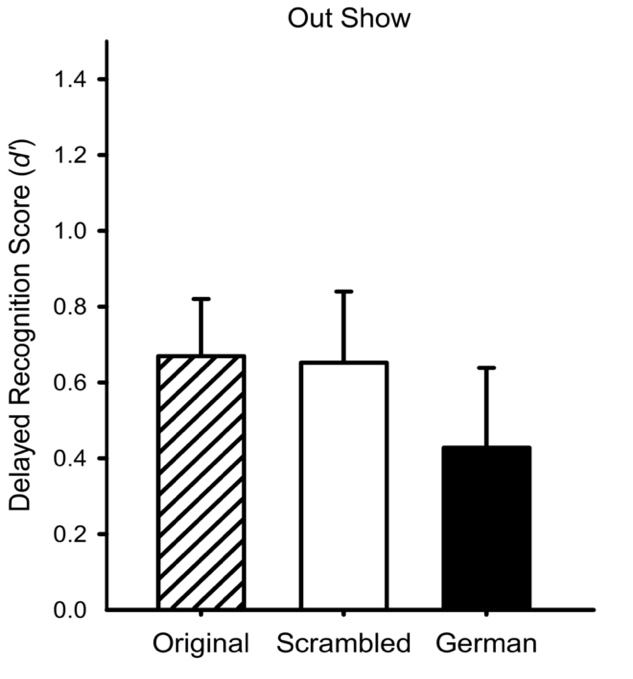 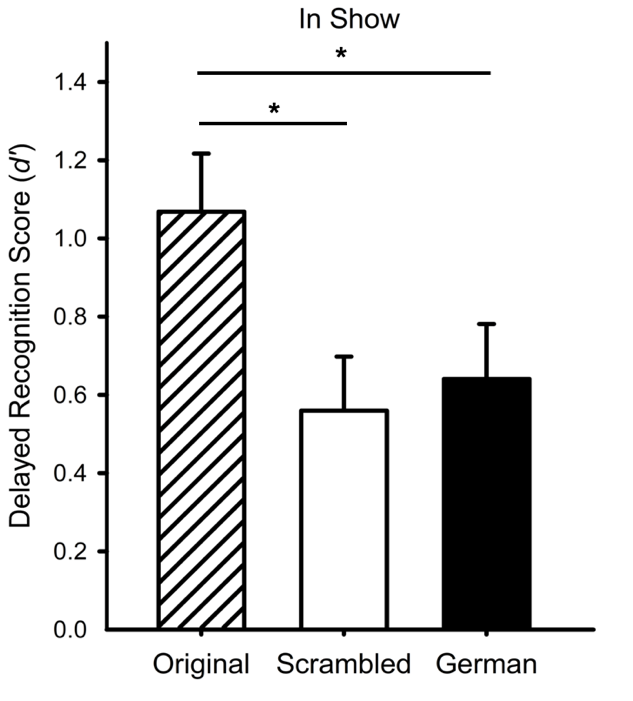 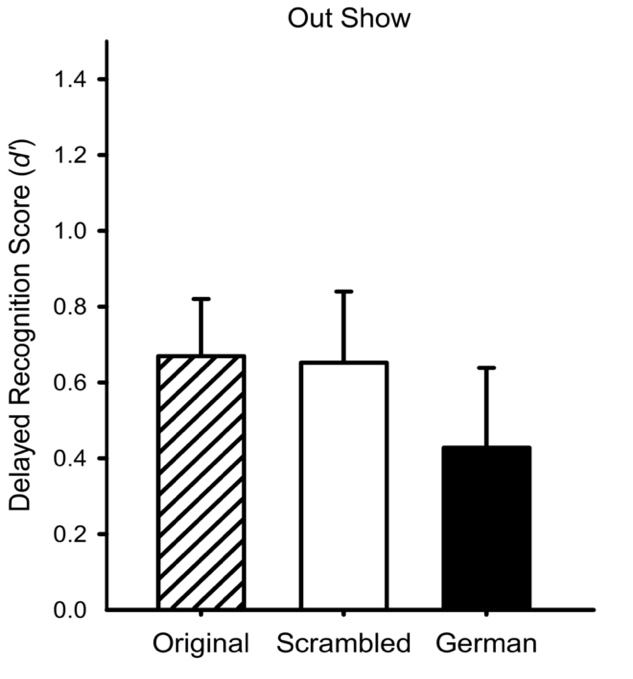 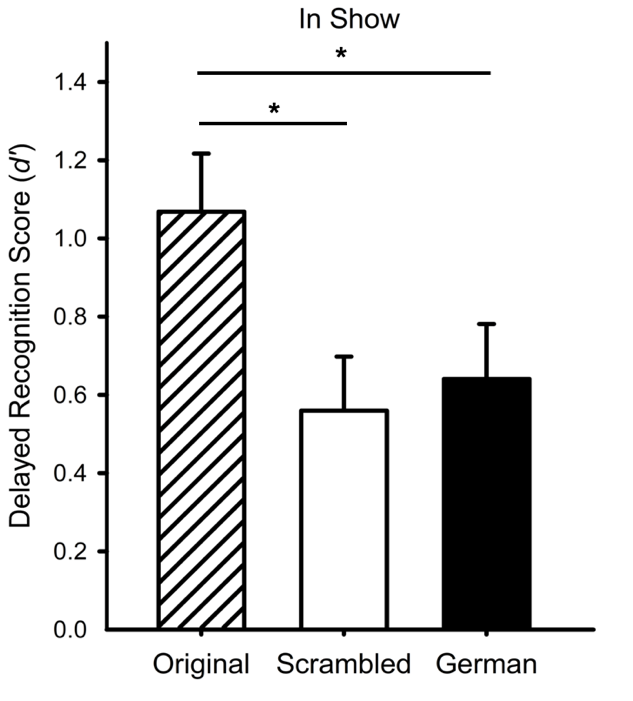 Suppl. Fig. 3. Long-term face recognition performance (d’) for each condition for pilot study. (A) shows d’ for In Show faces stimuli and (B) shows d’ for Out of Show faces. Error bars are standard errors. * p < .05To investigate the role of conceptual information and consolidation on subsequent face recognition, two-tailed independent groups t-tests were run on the difference in face recognition score at the immediate and delayed time-point for the In Show and Out of Show images separately. There was no significant difference in recognition of In Show faces after a delay between the Original (M = 0.81, SD = 1.03) and German (M = 0.95, SD = 1.01) groups (t(52.8) = 0.52, p = .608, d = 0.139). There was no significant difference in recognition of Out of Show faces after a delay between the Original (M = -0.02, SD = 0.79) and Scrambled (M = 0.27, SD = 0.97) groups (t(49.9) = 1.2, p = .235, d = 0.327) or the Original and German (M = 0.07, SD = 1.06) groups (t(49.9) = 0.36, p = .723, d = 0.095). However, there was a near significant difference in recognition of In Show faces after a delay between the Original and Scrambled (M = 1.3, SD = 1.03) groups (t(52) = 1.75, p = .086, d = 0.476), suggesting that conceptual understanding and consolidation under some conditions may be important for subsequent recognition of faces with a similar visual context.To investigate how the appearance of the image at encoding affects face recognition, one-tailed independent groups t-tests were run on the In Show and Out of Show average d prime scores over both time points for the Original condition and Scrambled condition separately. A significant difference between the In Show (M = 1.47, SD = 0.75) and Out of Show (M = 0.66, SD = 0.67) images was found for the Original condition (t(51.3) = 4.23, p < .001, d = 1.150). Similarly, a significant difference between the In Show (M = 1.15, SD = 0.67) and Out of Show (M = 0.79, SD = 0.69) images was found for the Scrambled condition (t(51.9) = 1.9755, p = .028, d = 0.538). This is consistent with the idea that suggests face memory is dependent on the specific perceptual experience .To investigate if, after consolidation, conceptual knowledge has a greater effect on recognition of faces that are similar to the appearance at encoding, two-tailed independent groups t-tests were run on the difference in face recognition scores for the In Show and Out of Show images for each condition at the immediate and delayed time-point. There was no significant difference in recognition of In Show and Out of Show faces at the immediate time point between the Original (M = 1.23, SD = 1.22) and German (M = 1.1, SD = 0.97) conditions (t(49.6) = 0.45, p = .656, d = 0.122) or between the Original and Scrambled (M = 0.88, SD = 1.1) conditions (t(51.4) = 1.10, p = .276, d = 0.299). There was no significant difference in recognition of In Show and Out of Show faces at the delayed time point between the Original (M = 0.4, SD = 0.92) and German (M = 0.21, SD = 1.21) conditions (t(50.3) = 0.64, p = .523, d = 0.173). However, there was a significant difference in recognition of In Show and Out of Show faces at the delayed time point between the Original and Scrambled (M = -0.15, SD = 0.78) group at the delayed time point (t(50.5) = 2.37, p = .022, d = 0.644), showing that recognition of In Show faces was greater than Out of Show faces after a delay for the Original group compared to the Scrambled group. This shows the importance of consolidation of conceptual knowledge for recognition of faces, but only for faces that are similar in appearance to those at encoding.   Supplementary Table 1. Hypotheses, sampling and analysis plan for each of the research questionsHypothesisSampling planAnalysis PlanInterpretation given different outcomesTheory that could be shown wrong by the outcomes1. Manipulating the order of the events in the  will affect understanding of the narrative or context1.1. A greater understanding of the narrative as shown in the free recall test will be found in the Original condition than the Scrambled condition.A sensitivity analysis has been computed for a one-sided independent t-test with a power of 0.9 and alpha level of 0.02. Our proposed sample size of 100 participants per condition (Original and Scrambled) is sufficient to detect the effect size for hypothesis 1.1 (d = 1.96 [upper CI: 2.43, lower CI: 1.49]), for hypothesis 1.2 (d = 1.55 [upper CI: 1.99, lower CI: 1.12]) and for hypothesis 2 (d = 0.476 [upper CI: 1.03, lower CI: -0.078]) found in the pilot study (see figure 1).    A one-tailed independent groups t-test will be performed to determine if conceptual understanding scores in the free recall test are greater in the Original compared to the Scrambled condition. A statistical effect of condition at p<.02 will confirm hypothesis 1.1.A significant effect of condition would show that the  manipulation has successfully affected conceptual understanding. A lower score for the Scrambled condition compared to the Original condition will show that a coherent context leads to better understanding.Successful manipulation of  context understanding will be concluded only if both hypothesis 1.1 and 1.2 are confirmed. A higher score for the Scrambled condition compared to the Original condition would disconfirm the hypothesis.A null result would suggest that the  manipulation did not affect conceptual understanding as intended. The outcome of experimental hypotheses 2 and 4 cannot be interpreted as due to the effects of context.1. Manipulating the order of the events in the  will affect understanding of the narrative or context1.2. A greater understanding of the narrative as shown in the structured question test will be found in the Original condition than the Scrambled condition.A sensitivity analysis has been computed for a one-sided independent t-test with a power of 0.9 and alpha level of 0.02. Our proposed sample size of 100 participants per condition (Original and Scrambled) is sufficient to detect the effect size for hypothesis 1.1 (d = 1.96 [upper CI: 2.43, lower CI: 1.49]), for hypothesis 1.2 (d = 1.55 [upper CI: 1.99, lower CI: 1.12]) and for hypothesis 2 (d = 0.476 [upper CI: 1.03, lower CI: -0.078]) found in the pilot study (see figure 1).    A one-tailed independent groups t-test will be performed to determine if the structured question test scores are greater in for the Original compared to the Scrambled conditions. A statistical effect of condition at p<.02 will confirm hypothesis 1.2.A significant effect of condition would show that the  manipulation has successfully affected conceptual understanding. A lower score for the Scrambled condition compared to the Original condition will show that a coherent context leads to better understanding.Successful manipulation of  context understanding will be concluded only if both hypothesis 1.1 and 1.2 are confirmed. A higher score for the Scrambled condition compared to the Original condition would disconfirm the hypothesis.A null result would suggest that the  manipulation did not affect conceptual understanding as intended. The outcome of experimental hypotheses 2 and 4 cannot be interpreted as due to the effects of context.2.  The recognition of faces after a delay will depend on the context in which they were originally presented A sensitivity analysis has been computed for a one-sided independent t-test with a power of 0.9 and alpha level of 0.02. Our proposed sample size of 100 participants per condition (Original and Scrambled) is sufficient to detect the effect size for hypothesis 1.1 (d = 1.96 [upper CI: 2.43, lower CI: 1.49]), for hypothesis 1.2 (d = 1.55 [upper CI: 1.99, lower CI: 1.12]) and for hypothesis 2 (d = 0.476 [upper CI: 1.03, lower CI: -0.078]) found in the pilot study (see figure 1).    The difference between the immediate and delayed face recognition scores (immediate – delayed) will be calculated separately for the Original and Scrambled conditions using the In Show images. A one-tailed independent groups t-test will then be performed to determine if the difference scores are greater in the Scrambled compared to the Original condition. A statistical difference at p<.02 will confirm hypothesis 2.A larger difference in face recognition between the immediate and delayed timepoints in the Scrambled compared to the Original condition would show that the context in which a face is presented influences subsequent recognition, if it has been consolidated into memory.If there is no difference or a larger difference in recognition in the Original compared to the Scrambled condition, then this would disconfirm the hypothesis.A null result for In Show images would suggest that consolidation of conceptual information does not have a role in face learning and recognition. This would challenge models of memory consolidation, which posit that consolidation is necessary. for extraction of contextual information into memory. A significant result would support the role of contextual understanding and consolidation in face learning, which is not central to current models of face learning. 3. Recognition of faces images will be greater if they are consistent with the appearance at encoding Based on the sensitivity analysis (see figure 1), our proposed sample size of 100 participants per condition (Original and Scrambled) is sufficient to detect the effect size found in the pilot for hypothesis 3 (d = 1.15 [upper CI: 1.7, lower CI: 0.56]).Recognition of In Show faces and Out of Show faces will be averaged across the immediate and delayed timepoints in the Original condition. A one-tailed independent groups t-test will be performed to assess if recognition of In Show faces is greater than Out of Show faces. A statistical effect of condition at p<.02 will confirm hypothesis 3.Higher recognition of In Show compared to Out of Show images would show that face memory is dependent on visual experience at encoding.A non-significant effect or greater recognition of Out of Show images than In Show images would disconfirm hypothesis 3. A significant result would support theory that suggests face memory is dependent on perceptual experience at encoding .A null result would challenge current theory about the importance of experience with within-person variability in face recognition.4. The effect of context on the recognition of faces after consolidation will be greater if the images are consistent with the appearance at encodingBased on the sensitivity analysis (see figure 1), our proposed sample size of 100 participants per condition (Original and Scrambled) is sufficient to detect the effect size found in the pilot for hypothesis 4 (d = 0.64 [upper CI: 1.2, lower CI: 0.08]).The difference between In Show andOut of Show face recognition scores (In Show – Out of Show) will be calculated for the Original andScrambled groups at the delayed timepoint. A one-tailed independent groups t-test will determine if the  difference scores in the Original condition are greater than in the Scrambled condition. A statistical effect at p<.02 will confirm hypothesis 4.A greater difference between In Show and Out of Show face recognition in the Original compared to the Scrambled condition at the delayed timepoint would show that the effect of context on face recognition following consolidation is greater when the face images are consistent with the way that they appeared at encoding. A non-significant result would imply that the effect of context on face recognition following consolidation does not depend on whether the face images are consistent with the appearance at encoding.A null result would challenge current theory about the importance of experience with within-person variability in face recognition.A significant result would support theory that suggests face memory is dependent on perceptual experience at encoding , and support the role of conceptual understanding and consolidation in face learning, which is not central to current models of face learning.